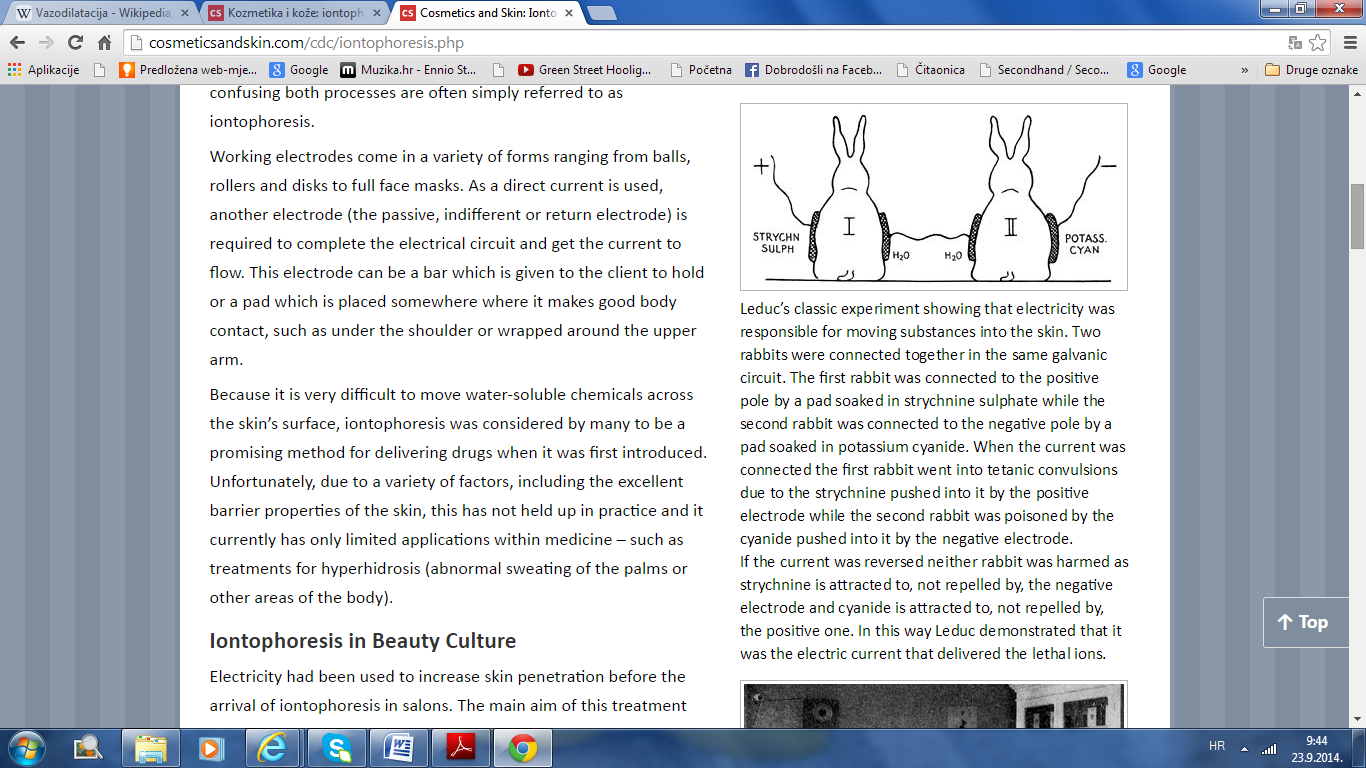 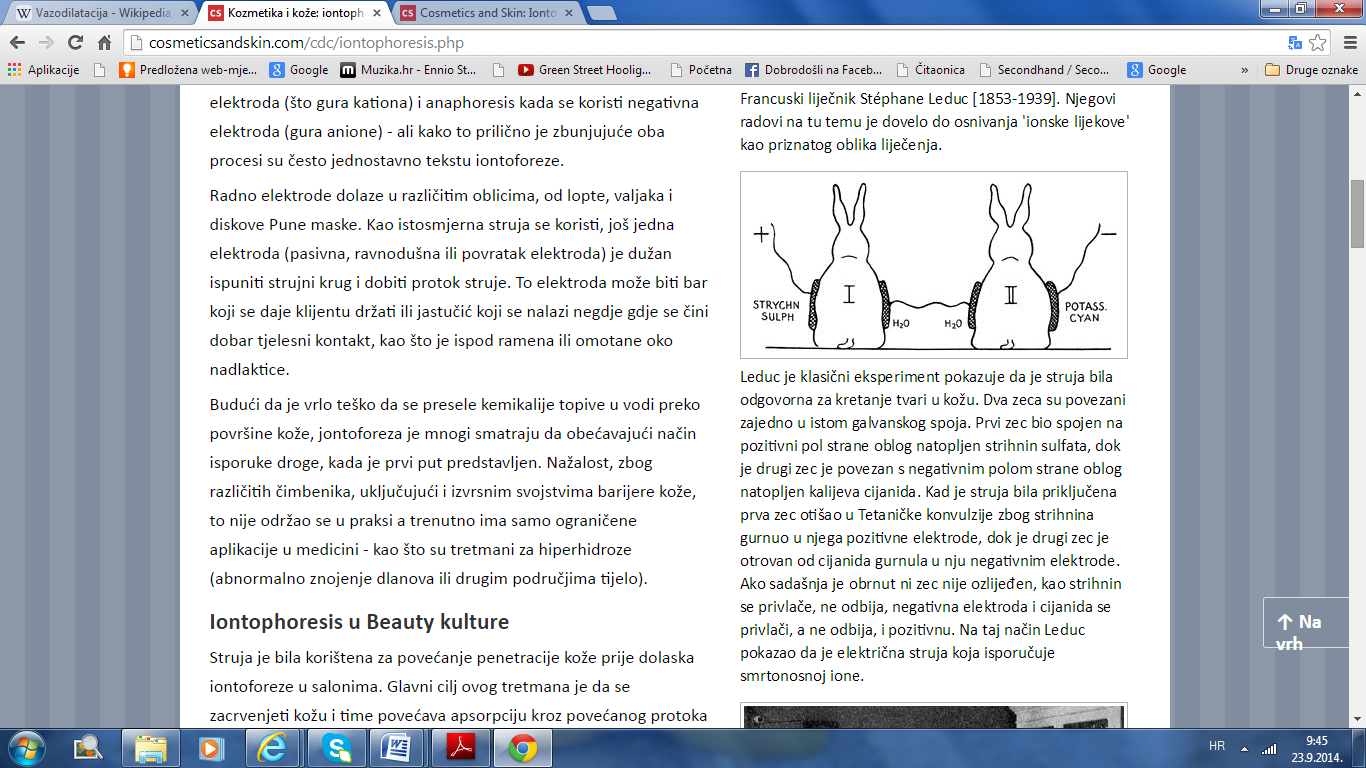 http://cosmeticsandskin.com/cdc/iontophoresis.php